АКЦИОНЕРНОЕ ОБЩЕСТВО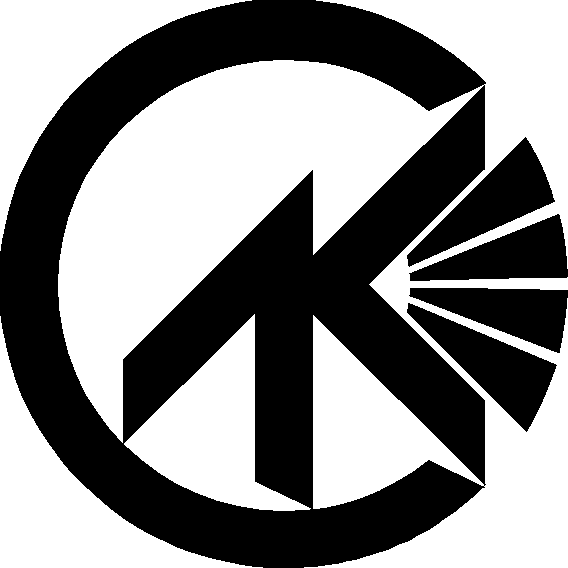 СПЕЦИАЛИЗИРОВАННЫЙ ЗАСТРОЙЩИК«СПЕКТР ЛК»123100, Москва, 2-я Звенигородская ул., 12. Тел. 8(499)1100476 e-mail: spectrlk@yandex.ruСООБЩЕНИЕ Уважаемый акционер!Акционерное общество «Специализированный застройщик «Спектр ЛК» настоящим уведомляет Вас, что «25» июня 2023г. состоится годовое Общее собрание акционеров.Форма проведения годового Общего собрания акционеров: заочное голосование.Дата окончания приема заполненных бюллетеней для голосования на годовом общем собрании акционеров «25» июня 2023г.Почтовый адрес, по которому могут направляться заполненные бюллетени: 101000, г. Москва, а/я 277, ООО «Московский Фондовый Центр» или 123100, г. Москва, ул. 2-я Звенигородская, д. 12.Категории (типы) акций, владельцы которых имеют право голоса по вопросам повестки дня: обыкновенные именные акции, привилегированные именные акции.Дата составления списка лиц, имеющих право на участие в годовом Общем собрании акционеров – «01» июня 2023 годаПовестка дня:Утверждение годового отчета Общества за 2022 год.Утверждение годовой бухгалтерской (финансовой) отчетности Общества за 2022 год.Распределение прибыли (в том числе выплата (объявление) дивидендов) и убытков Общества по результатам 2022 года.Избрание Совета директоров Общества.Избрание членов Ревизионной комиссии Общества.Утверждение аудитора Общества на 2023 год.Акционеры вправе принять участие в собрании либо направить заполненные бюллетени по одному из почтовых адресов, указанных в настоящем сообщении. При определении кворума и подведении итогов голосования учитываются голоса, представленные бюллетенями для голосования, полученными обществом не позднее даты проведения общего собрания акционеров.К бюллетеням, подписанным представителями лиц, включенных в список лиц, имеющих право на участие в общем собрании акционеров, должны прилагаться документы, удостоверяющие их полномочия (либо копии документов, засвидетельствованные нотариально). В случае, если доверенность выдана в порядке передоверия, помимо нее или ее копии представляется также доверенность, на основании которой она выдана, или ее надлежащим образом удостоверенная копия. Материалы, предоставляемые акционерам при подготовке к проведению годового Общего собрания акционеров:Годовой отчет Общества за 2022 год.Годовая бухгалтерская (финансовая) отчетность за 2022 год.Заключение аудитора.Заключение Ревизионной комиссии.Сведения о кандидатах в Совет директоров.Сведения о кандидатах в Ревизионную комиссию.Сведения об аудиторе Общества на 2023 год.Рекомендации Совета директоров Общества по размеру дивиденда по акциям Общества и порядку его выплаты.Другие сведения в соответствии с действующим законодательством Российской Федерации.Лица, имеющие право на участие в годовом общем собрании акционеров, имеют право ознакомиться с информацией (материалами) в течение двадцати дней до даты годового общего собрания акционеров по рабочим дням с 10.00 час. до 16.00 час. по адресу: г. Москва, 2-я Звенигородская ул., д. 12, стр. 23, подъезд №2, второй этаж, комната 2.Совет директоров АО «Специализированный застройщик «Спектр ЛК»